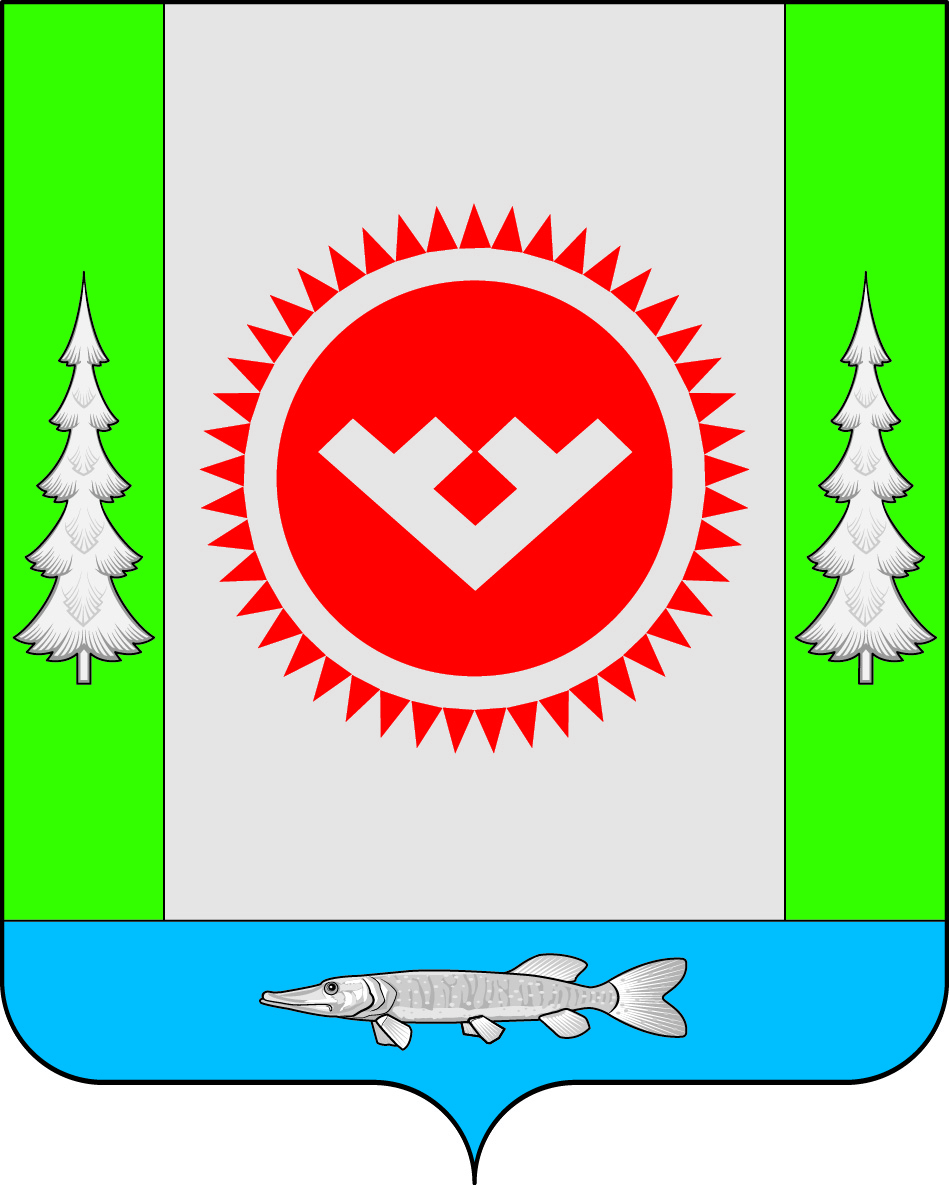 О внесении изменения в постановление администрации городского поселения Октябрьскоеот 03.02.2020 № 101. Внести изменение в постановление администрации городского поселения Октябрьское от 03.02.2020 № 10 «Об утверждении Порядка принятия решений о разработке, формировании и реализации муниципальных программ в городском поселении Октябрьское»:1.1.	Пункт 2.5.2 приложения № 2 изложить в следующей редакции:«2.5.2. Муниципальная программа и изменения в нее должны быть утверждены в сроки, установленные внесением проекта решения о бюджете поселения на рассмотрении в Совет депутатов городского поселения Октябрьское».   2. Обнародовать настоящее постановление путем размещения в общедоступных местах, а также разместить на официальном сайте городского поселения Октябрьское в сети «Интернет».3. Постановление вступает в силу после его официального обнародования.4. Контроль за выполнением постановления оставляю за собой. Исполняющий обязанностиглавы городского поселения Октябрьское                                                              Ю.К. ГатицкаяИсполнитель:Главный специалист отдела проектного управления,  административной реформы и реализации программ  Управления экономического развития  администрации Октябрьского районаМетелёва Т. Н., (34678) 28-131Согласовано:Заместитель главы Октябрьского районапо экономике, финансам, председатель                                                                      Комитета по управлению муниципальными                             финансами администрации Октябрьского района                                                     Н.Г. КуклинаПервый заместитель главы Октябрьского района                                                                 по правовому обеспечению, управляющий делами                                               Н.В. Хромовадминистрации Октябрьского района                                                                                                                                                                                                                                        Начальник Управления экономического				                     развития администрации Октябрьского района	                                            Е. Н. Стародубцева	    Председатель контрольно-счетной палаты                                                        С.В. ПатрактиноваОктябрьского района                                                              Заведующий организационно-правовымсектором администрации городского поселенияОктябрьское                                                                                                               С.В. ПерепечинЮридический отделадминистрации Октябрьского района			     Степень публичности – 1 МНПА Разослать: УЭР – 1 экз. на бумажном носителе, 1 экз. в эл.виде  Администрации городского поселения Октябрьское – 1 экз. на бумажном носителе, 1 экз. в эл.видеКСП Октябрьского района – 1 экз. в эл.виде. АДМИНИСТРАЦИЯ ГОРОДСКОГО ПОСЕЛЕНИЯ ОКТЯБРЬСКОЕОктябрьского районаХанты-Мансийского автономного округа-ЮгрыПОСТАНОВЛЕНИЕАДМИНИСТРАЦИЯ ГОРОДСКОГО ПОСЕЛЕНИЯ ОКТЯБРЬСКОЕОктябрьского районаХанты-Мансийского автономного округа-ЮгрыПОСТАНОВЛЕНИЕАДМИНИСТРАЦИЯ ГОРОДСКОГО ПОСЕЛЕНИЯ ОКТЯБРЬСКОЕОктябрьского районаХанты-Мансийского автономного округа-ЮгрыПОСТАНОВЛЕНИЕАДМИНИСТРАЦИЯ ГОРОДСКОГО ПОСЕЛЕНИЯ ОКТЯБРЬСКОЕОктябрьского районаХанты-Мансийского автономного округа-ЮгрыПОСТАНОВЛЕНИЕАДМИНИСТРАЦИЯ ГОРОДСКОГО ПОСЕЛЕНИЯ ОКТЯБРЬСКОЕОктябрьского районаХанты-Мансийского автономного округа-ЮгрыПОСТАНОВЛЕНИЕАДМИНИСТРАЦИЯ ГОРОДСКОГО ПОСЕЛЕНИЯ ОКТЯБРЬСКОЕОктябрьского районаХанты-Мансийского автономного округа-ЮгрыПОСТАНОВЛЕНИЕАДМИНИСТРАЦИЯ ГОРОДСКОГО ПОСЕЛЕНИЯ ОКТЯБРЬСКОЕОктябрьского районаХанты-Мансийского автономного округа-ЮгрыПОСТАНОВЛЕНИЕАДМИНИСТРАЦИЯ ГОРОДСКОГО ПОСЕЛЕНИЯ ОКТЯБРЬСКОЕОктябрьского районаХанты-Мансийского автономного округа-ЮгрыПОСТАНОВЛЕНИЕАДМИНИСТРАЦИЯ ГОРОДСКОГО ПОСЕЛЕНИЯ ОКТЯБРЬСКОЕОктябрьского районаХанты-Мансийского автономного округа-ЮгрыПОСТАНОВЛЕНИЕАДМИНИСТРАЦИЯ ГОРОДСКОГО ПОСЕЛЕНИЯ ОКТЯБРЬСКОЕОктябрьского районаХанты-Мансийского автономного округа-ЮгрыПОСТАНОВЛЕНИЕ«»2020г.№пгт. Октябрьскоепгт. Октябрьскоепгт. Октябрьскоепгт. Октябрьскоепгт. Октябрьскоепгт. Октябрьскоепгт. Октябрьскоепгт. Октябрьскоепгт. Октябрьскоепгт. Октябрьское